    法文(二)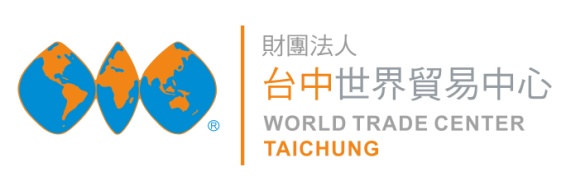 課程宗旨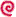 培養英文之外的第二外國語能力，能使用基本的生活對話，表達自己的需求及一般性溝通。課程目標有能力表達自己的喜歡偏好。能夠敘述自己從事的活動、介紹自己的家人及天氣、時間的表達。課程特色聽說教學法、情境教學法(audio-visuel)、法文網路資源運用教學法(TIC)。以輕鬆活潑的方式，學習法文的法音。利用多媒體影音增進情境學習的效果。課程大綱  1.表示偏好的句型 2.表達各種感覺需求 3.敘述自己的嗜好活動 4.介紹親屬關係及敘述自己的家庭 5.表達時間及天去和約會的用法師資介紹：蔡佳勳 老師 中興大學、大葉大學、朝陽科技大學法文講師；大里高中、文華高中和臺中一中法文教師。交通部法語導遊級領隊及格證書。淡江大學法文研究所碩士畢業。開課日期：  第1梯次：108年6月14 日至8月16日(週五) 19:00-22:00共30小時  第2梯次：108年8月23 日至11月8日(週五) 19:00-22:00共30小時上課地點：台中世貿中心 會議室(台中市西屯區天保街60號)報名資格：對法文有興趣，曾修習法文30小時,具備發音.字母,簡單會話能力者。課程收費：課程收費： 每人新台幣6,000元整。繳費方式：
  (1)即期支票：抬頭：財團法人台中世界貿易中心              (郵寄至：台中市40766西屯區天保街60號 人才培訓組) 。
  (2)郵局劃撥：帳號21190461（抬頭：財團法人台中世界貿易中心）。   (3)ATM轉帳：銀行代號：103 銀行：台灣新光商業銀行-永安分行 
               帳號：0949-10-000788-7
  (4)現金：報名後至本中心地下室B1培訓組辦公室繳交。  ※以上(2)(3)項繳款後請來電告知或將收據聯寫上「課程名稱、姓名」回傳，以利查核。諮詢專線: 04-23582271 ext 1056裴小姐  傳真至04-23589172-------------------------------------請沿虛線剪下-------------------------------------台中世界貿易中心網站：https://www.wtctxg.org.tw(開放線上報名)         開立發票　□個人　□公司班別：法文(二)班別：法文(二)報名梯次：第_______梯次報名梯次：第_______梯次公司名稱：公司名稱：統一編號：統一編號：電話(日)：傳真：聯絡地址：聯絡地址：姓名：職稱：最高學歷：手機：E-mail:E-mail:E-mail:E-mail: